PRIJAVA NA JAVNI POZIV ZA IZBOR USTANOVE ZA REALIZACIJU USLUGE PODRŠKE ZA ŽIVOT U ZAJEDNICI – POMOĆ I NJEGA STARIJIH LICA U KUĆINaziv pružaoca usluge: _________________________________
Adresa: _______________________________________
Ime i prezime lica ovlašćenog za zastupanje: ___________________________Kontakt telefon i e-mail: ____________________________________Priložena dokumentacija:Osnivački aktLicenca nadležnog Ministarstva za pružanje usluge pomoći i njege starijih lica u kući (geronto program);Licenca nadležnog Ministarstva za pružanje usluga zdravstvene zaštite;Licenca nadležnog Ministarstva za pružanje usluga psihosocijalne pomoći (socijalni radnik, psiholog).Plan realizacije usluge koji bi obuhvatao informacije o načinu pružanja usluge, broju korisnika, broju zaposlenih, finansijskim sredstvima potrebnim za realizaciju i druge informacije od značaja za pružanje usluge.Drugo: ________________________________________________________ ______________________________________________________________PRILOGA: _________________ (upisati ukupan broj priloga koji se dostavljaju uz zahtjev)Kotor, ______ 2021. godine                                                                             Ovlašćeno lice za zastipanje
                                                                         ____________________________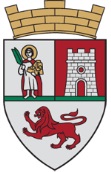 Crna GoraOpština KotorSekretarijat za kulturu, sport i društvene djelatnostiStari grad 31785330 Kotor, Crna Goratel. +382(0)32 325 874fax. +382(0)32 325 874kultura@kotor.mewww.kotor.me